Государственное бюджетное общеобразовательное учреждение Самарской области основная общеобразовательная школа № 20 имени В.Ф. Грушина городского округа Новокуйбышевск города Новокуйбышевска Самарской областиструктурное подразделение «Детский сад «Василёк»Памятка для родителей« Правила для ответственных родителей »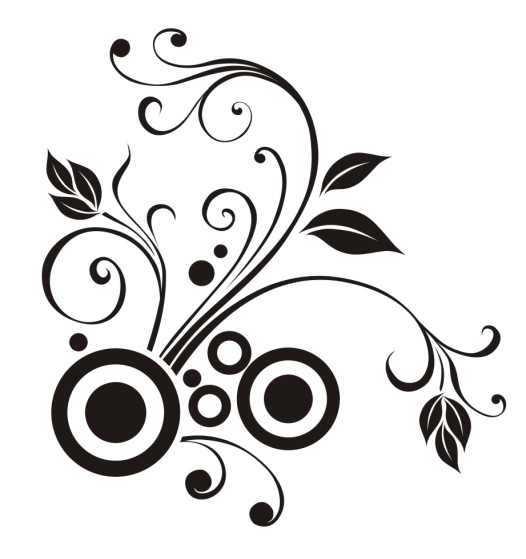 ПодготовилавоспитательГБОУ ООШ № 20СП «Д/с «Василёк»г. Новокуйбышевскаструктурное подразделение«Детский сад «Гномик»Колокольцева Е.И.г. Новокуйбышевск, 2021г.ПАМЯТКА по ПДД                 «Правила для ответственных родителей».При переходе улицы, держите ребёнка за руку. Во время движения объясняйте, что переходить улицу можно только по пешеходному переходу. Покажите ребёнку знак « Пешеходный переход».  Приучите ребёнка, перед тем, как переходить улицу, убедиться в отсутствии машин, посмотреть сначала налево, а дойдя до середины дороги, - на право. Чтобы ребёнок выполнял это правило, никогда не нарушайте его сами.Выучите с ребёнком цветовые сигналы светофора. Проверьте его знания, притворившись « незнайкой» или «забывалкой». Пусть он напомнит вам правила.Обращайте внимание ребёнка на тех, кто нарушает правила, объясняйте, чем это может закончиться.Приучите ребёнка с самого малого возраста. Передвигаться на велосипеде только по специальной дорожке. Научите узнавать предписывающий знак « Велосипедная дорожка».Объясните ребёнку, что играть на проезжей части нельзя. Опишите ситуации. Которые могут возникнуть.Не переходите улицу в неположенном месте. Помните: ребёнок берёт с вас пример. Вы его первые и главные учителя.Никогда не забывайте: чужих детей не бывает. Не проходите мимо, если видите, что ребёнок нарушает правила. Остановите его, оберегите от беды!